Ε Λ Λ Η Ν Ι Κ Η Δ Η Μ Ο Κ Ρ Α Τ Ι Α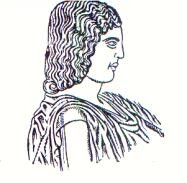 ΓΕΩΠΟΝΙΚΟ ΠΑΝΕΠΙΣΤΗΜΙΟ ΑΘΗΝΩΝ ΓΕΝΙΚΗ Δ/ΝΣΗ ΔΙΟΙΚΗΤΙΚΩΝ ΥΠΗΡΕΣΙΩΝ Δ/ΝΣΗ ΣΠΟΥΔΩΝ & ΦΟΙΤΗΤΙΚΗΣ ΜΕΡΙΜΝΑΣ ΤΜΗΜΑ ΦΟΙΤΗΤΙΚΗΣ ΜΕΡΙΜΝΑΣΤαχυδρ. Δ/νση: Ιερά Οδός 75, Βοτανικός Τ.Κ. 118 55 Αθήνα                                      Τηλ.: 210-529 4929,4916,4918                                                                                                           Ηλεκτρονικό ταχυδρομείο:  foitmerimna@aua.gr                                                                         Αθήνα, 12.09.2023                                                        Αρ. Πρωτ. 567Ανακοίνωση   Παρακαλούνται οι φοιτητές/τριες που έχουν πραγματοποιήσει πρακτική άσκηση και δεν έχουν υποβάλει μέχρι και σήμερα τα δικαιολογητικά για ενημέρωση Εργάνη το αργότερο μέχρι τις 30/09/2023 να έχουν τακτοποιήσει την εκκρεμότητα. Από το Τμήμα Φοιτητικής Μέριμνας